THE ORIGINAL OPEN MARKET INC. 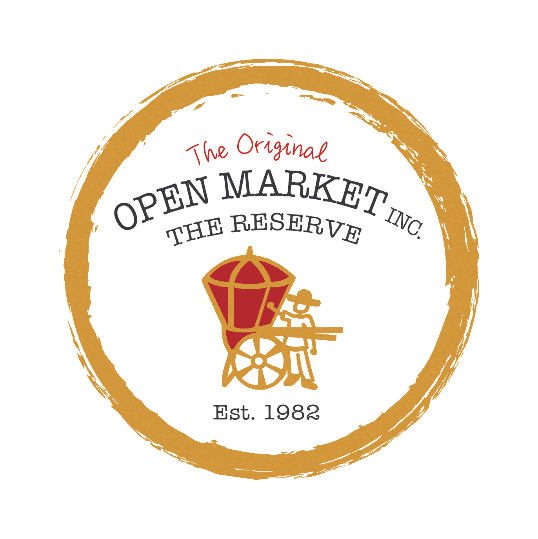 ABN: 86 371 930 412Contact:Hon Secretary, Liz StanleyMobile: 0405 025 968Email: prosec1111@gmail.comWeb: originalopenmarket.org.auStallholder Booking FormNAME:___________________________________________________________________ADDRESS:_________________________________________________________________________________________________________________________________________PHONE:__________________________________________________________________DRIVERS LICENSE ID NUMBER:______________________________________________EMAIL:___________________________________________________________________DATE OF MARKET:_________________________________________________________STALL SITE FEE (Please indicate) Vehicle $15.00 (A van or ute is counted as a vehicle)  Vehicle & Extra Space $20.00 (space equivalent to a trailer) Vehicle & Standard Trailer $20.00  Vehicle & Large Trailer $22.00  Bus or Truck $22.00Please stipulate if other size vehicle.Please write a brief description of what you are selling (ie, Craft, Second-hand, Plants)__________________________________________________________________________________________________________________________________________________To confirm your booking, please complete this form and return to the email as shown above.Please take note of all relevant Conditions and Rules of Entry.